Dear Financial Management Officer, My name is Kent Blakeney, and I am the founder of U.S. History for Expats. In addition, I am a trailing spouse and social studies educator with over 20 years of experience in seven international schools. I have a Ph.D. in Educational Administration and I am a licensed Virginia Administrator and Secondary Social Studies teacher. My family and I are currently posted in Buenos Aires, Argentina. In 2019, I created U.S. History for Expats to give the children of Foreign Service Officers around the world the opportunity to take U.S. history courses while living outside the United States by taking advantage of the Supplementary Education Allowance. Each of middle school and high school courses follow the Virginia Standards of Learning. Both our middle and high school courses are accredited by the Middle States Association. As such, we provide official transcripts and our high school courses confer high school credit and can be used for college admission. We are implementing an elementary program this year. According to the D.S.S. R. :“The Supplemental Education allowance provides an amount up to $4100 each school year in supplementary education [if] the child’s “school at post” does not provide academic instruction in areas such as… U.S. history and civics. “-US DSSR 274.12 & 276.9I am hopeful that you will approve the SEA for middle school and high school students wishing to take U.S. history while posted overseas. If you have any questions, please feel free to contact me via email, kent@ushistoryforexpats.com, phone via my U.S. number, (502) 410 4201.  In addition, more information can be found on the website, www.ushistoryforexpats.com. Sincerely, 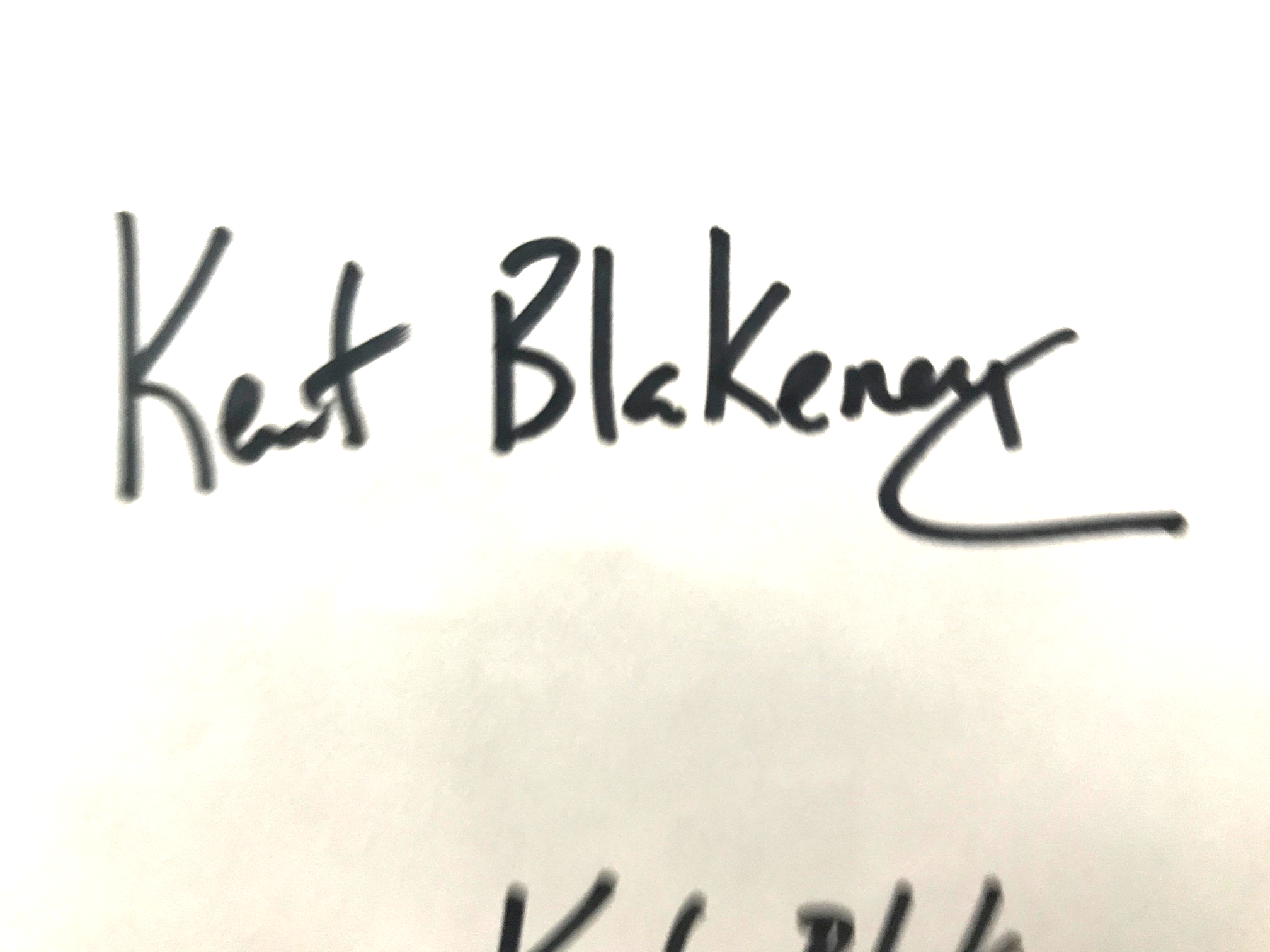 Kent Blakeney, Ph.D. 